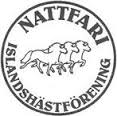 Valberedningens förslag till styrelse 2022:
Ordinarie styrelsemedlemar: 

Styrelsen föreslår omval på 1 år för ordförandeposten:Ulrika FrödingValberedningen föreslår omval i 2 år på följande personer:Amilia Hök FellesonBirgitta Nord TörnkvistValberedningen föreslår nyval i 2 år på följande personer:Madeleine AnderssonValberedningen föreslår nyval i 1 år på följande personer:Moa RabeValberedningen föreslår fyllnadsval i 1 år (som ersättare för Karin) på följande personer:Niclas LarssonFöljande har 1 år kvar i styrelsen sedan årsmötet 2021:Johanna SvenssonKarin Brännström – men lämnar ifrån sig uppdraget för 2022Suppleanter till styrelsen: 
Valberedningen föreslår nyval i 1 år på följande personer:Elenore PerssonYvette HeimbrandCaroline BrobergHelena TöyräRevisorer: 
Omval i 2 år (om vi gör enl nya stadgeförslaget)Josefin Gribbe Nyval 1 år:Ulrika Fränden Revisorsuppleant: 
Nyval i 1årEva BrandtDet ger följande sammansättning av styrelsen:Ulrika Fröding 	Ordförande 2022Birgitta Nord Törnkvist 	ledamot 2022 och 2023Amilia Hök Fellson 	ledamot 2022 och 2023Madeleine Andersson 	ledamot 2022 och 2023Niclas Larsson	ledamot 2022Johanna Svensson 	ledamot 2022Moa Rabe 	ledamot 2022Elenore Persson	Suppleant 2022Caroline Broberg	Suppleant 2022Yvette Heimbrand	Suppleant 2022Helena Töyrä	Suppleant 2022